
SCHOLARSHIP APPLICATIONStrawberry Jam Camp 2021
Strawberry Point, IA 52076
All applications MUST be received by June 15, 2021.  Please complete:
Which workshop are you completing the scholarship for? Please select only one.Instrument WorkshopSongwriters WorkshopWhat age group scholarship are you applying for?
Youth (age 18 and under as of July 21, 2021)Adult (over age 18)ANSWER ONLY ONE OF THE FOLLOWING:What instrument(s) do you play?How long have you been writing songs?What are your personal goals for your instrument(s) or song writing?Why do you think you would be good Strawberry Jam Camp Scholarship recipient?Please list two references. Include name, phone number & email address.1.
2.
Are there other members of your family attending either Strawberry Jam Camp or the Songwriters Workshop?
YesNo					Are you applying for:
Would you be able to attend the Strawberry Jam Camp if you do not receive this scholarship? Please explain:Applications can be submitted:online at www.StrawberryJamCamp.comsnail mailed to: Strawberry Jam Camp Scholarships, PO Box 400, Strawberry Point, IA 52076emailed to: strawberryjamcamp@windstream.net
These Scholarships are made available through the generosity of the Upper Mississippi Gaming Corporation and Individuals who have donated to the Strawberry Jam Camp Scholarship Fund.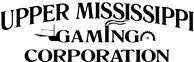 Name:  DOB:   Address:  City:  State & Zip Code:Telephone:Email:If Primary instrumentIf Primary instrumentIf Primary instrumentIf Primary instrumentIf Primary instrumentIf Primary instrumentBanjo    Guitar    Guitar    Dobro   Mandolin    Mandolin    Fiddle   String (Upright) BassString (Upright) BassNewby, zip, zero, no experience_________________ Years  (please fill in # of years)Name:Phone Number:Email Address:Name:Phone Number:Email Address:Full-ScholarshipHalf-Scholarship